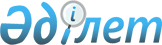 Қазақстан Республикасы Yкіметінің 2002 жылғы 5 тамыздағы N 870 қаулысына өзгерiстер енгiзу туралыҚазақстан Республикасы Үкіметінің 2004 жылғы 2 шілдедегі N 731 қаулысы

      Қазақстан Республикасының Үкiметi қаулы етеді: 

      1. "Семей қаласындағы Ертiс өзенi арқылы көпiрдi пайдалануға қабылдау жөнiндегi мемлекеттiк комиссияны құру туралы" Қазақстан Республикасы Үкiметiнiң 2002 жылғы 5 тамыздағы N 870  қаулысына  мынадай өзгерiстер енгізiлсiн: 

      1-тармақта: 

      Семей қаласындағы Ертiс өзенi арқылы көпiрдi пайдалануға қабылдау жөнiндегi мемлекеттік комиссияның құрамына мыналар енгiзiлсiн: Мұсайбеков                  - Қазақстан Республикасының Көлiк және 

Сәкен Жүнiсбекұлы             коммуникациялар вице-министрi, төраға Байнақов                    - Қазақстан Республикасы Қаржы 

Paxмет Ғазизұлы               министрлiгiнiң Мемлекеттік борыш және 

                              кредит беру департаментi директорының 

                              орынбасары; "Темный                     - Шығыс Қазақстан Төтенше жағдайлар 

Георгий Владимирович          жөнiндегi облыстық басқармасының 

                              бастығы, полковник"       деген жол мынадай редакцияда жазылсын: 

"Темный                     - Шығыс Қазақстан облыстық Төтенше 

Григорий Владимирович         жағдайлар жөніндегі басқармасының 

                              бастығы, полковник"       көрсетiлген құрамнан: Нығматулин Нұрлан Зайроллаұлы, Әрiпханов Айдар Әбдiразақұлы шығарылсын. 

      2. Осы қаулы қол қойылған күнінен бастап күшiне енедi.       Қазақстан Республикасының 

      Премьер-Министрі 
					© 2012. Қазақстан Республикасы Әділет министрлігінің «Қазақстан Республикасының Заңнама және құқықтық ақпарат институты» ШЖҚ РМК
				